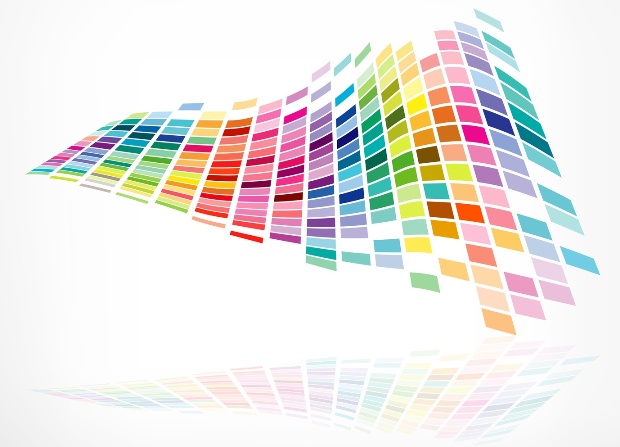 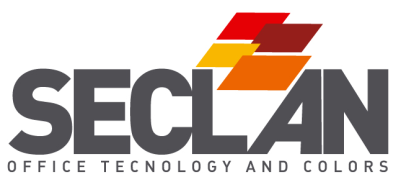 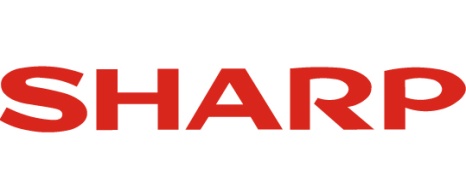                      MX-2614 N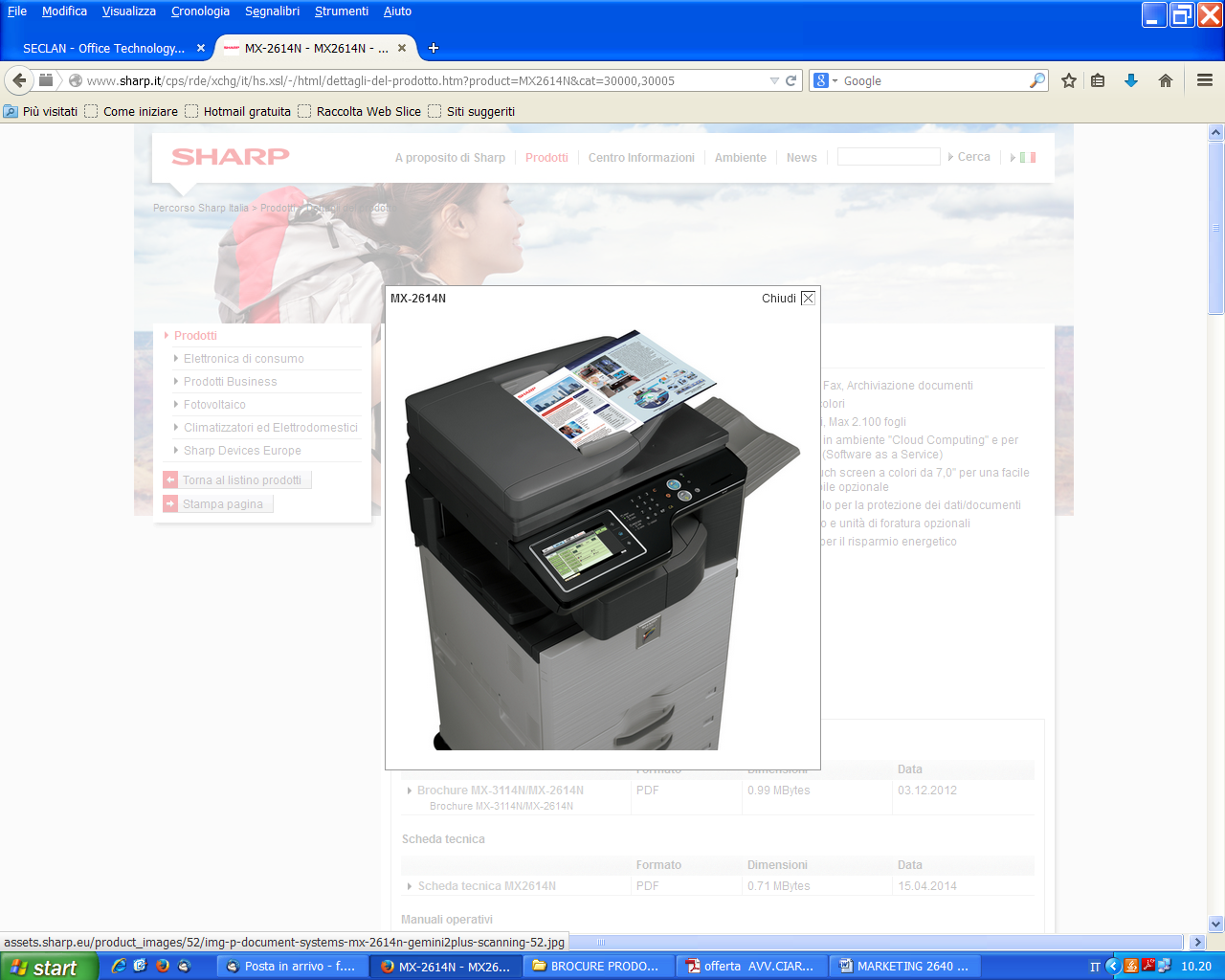 Stampa, Copia, Scansione Velocità: 26 ppm in b/n e a coloriCapacità carta: 2 cassetti da 500 fogli +bypass da 100 fogliPannello macchina LCD touch screen a colori da 7,0" per una facile operabilità Formati carta: Min.-Max. A5R - A3WGrammatura carta (g/m2) 60 – 220  da cassetto / 55 - 300 (multi-bypass)Inclusi: Mobile di supporto - kit consumabili MODALITA’ ACQUISTO € 2.200,00Possibilità di contratto di assistenza personalizzatoMODALITA’ NOLEGGIOA PARTIRE DA  49 € al mese  Noleggio 60 mesi (salvo approvazione Soc. finanziaria).Costo copia a consumo B/N € 0.008 COL € 0.08.Condizioni GeneraliTrasporto ed installazione(max.2 PC): da definire secondo destinazione Tutti i prezzi si intendono al netto di IVA (22%).Offerte valide fino ad esaurimento scorte.